Certificate of Origin / Certificat d’origineName of Authorized Trade Association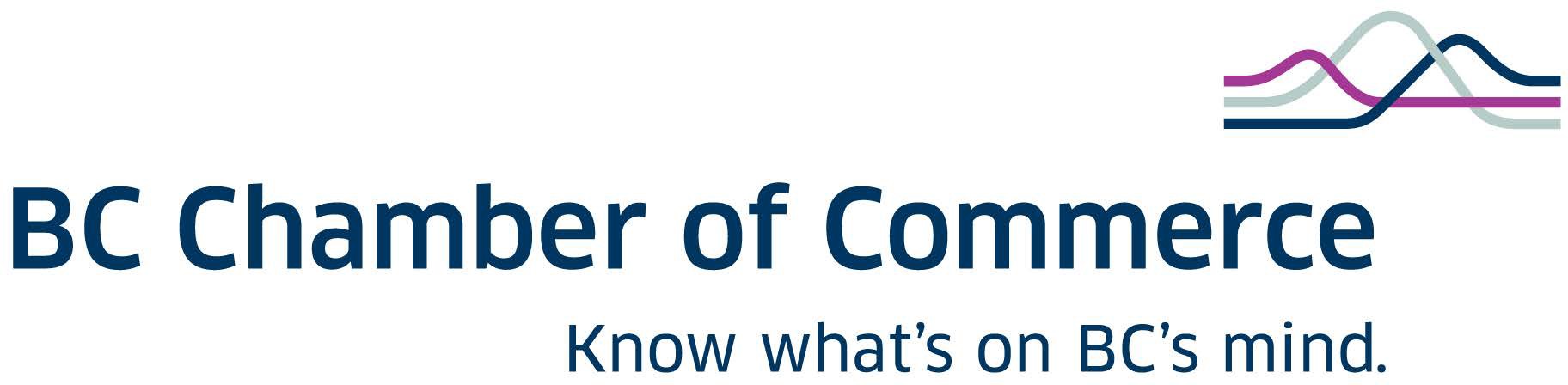 THE BRITISH COLUMBIA CHAMBER OF COMMERCECertificate of Origin / Certificat d’origineName of Authorized Trade AssociationTHE BRITISH COLUMBIA CHAMBER OF COMMERCECertificate of Origin / Certificat d’origineName of Authorized Trade AssociationTHE BRITISH COLUMBIA CHAMBER OF COMMERCECertificate of Origin / Certificat d’origineName of Authorized Trade AssociationTHE BRITISH COLUMBIA CHAMBER OF COMMERCEExporterName and address of company shipping the goodsConsigneeName and address of company receiving the goodsConsigneeName and address of company receiving the goodsConsigneeName and address of company receiving the goodsNumbersOptional – can be used to note corresponding packing slips or invoicesParticulars of Transport (where required)Optional- by air, sea, train, truck etc., can be very detailed (e.g. Give air line & flight number, or can be left blank)Particulars of Transport (where required)Optional- by air, sea, train, truck etc., can be very detailed (e.g. Give air line & flight number, or can be left blank)Particulars of Transport (where required)Optional- by air, sea, train, truck etc., can be very detailed (e.g. Give air line & flight number, or can be left blank)MARKS & NUMBERS; NUMBER & KIND OF PACKAGES;DESCRIPTION OF THE GOODSMARKS & NUMBERS; NUMBER & KIND OF PACKAGES;DESCRIPTION OF THE GOODSQUANTITYGROSS WEIGHTInformation similar to that on invoices; if it is lengthy, summarize and refer to attached invoice by number.Information similar to that on invoices; if it is lengthy, summarize and refer to attached invoice by number.The undersigned has examined the Manufacturer`s invoice or Shipper`s Affidavit concerning the origin of the merchandise, and according to the best of his/her knowledge and belief finds that the products named originated in the country specified.Signature of chamber representativeAuthorized Signature	DatePrint Name  	We agree to indemnify, defend and hold harmless the British Columbia Chamber of Commerce and its officials from and against all demands, claims, actions or causes of action, proceedings, assessments, losses, damages, liabilities, costs and expenses of every nature and kind (including without limitation, interest, penalties and reasonable legal fees on a solicitor and his own client basis) imposed upon or incurred by the British Columbia Chamber of Commerce, directly or indirectly, by reason of, resulting from or relating to this certification.It is hereby certified that the above mentioned goods originate in:Country or countries of origin of the goodsCountryCity and datePlace and DateAuthorized SignaturePrint Name  	We agree to indemnify, defend and hold harmless the British Columbia Chamber of Commerce and its officials from and against all demands, claims, actions or causes of action, proceedings, assessments, losses, damages, liabilities, costs and expenses of every nature and kind (including without limitation, interest, penalties and reasonable legal fees on a solicitor and his own client basis) imposed upon or incurred by the British Columbia Chamber of Commerce, directly or indirectly, by reason of, resulting from or relating to this certification.It is hereby certified that the above mentioned goods originate in:Country or countries of origin of the goodsCountryCity and datePlace and DateAuthorized SignaturePrint Name  	We agree to indemnify, defend and hold harmless the British Columbia Chamber of Commerce and its officials from and against all demands, claims, actions or causes of action, proceedings, assessments, losses, damages, liabilities, costs and expenses of every nature and kind (including without limitation, interest, penalties and reasonable legal fees on a solicitor and his own client basis) imposed upon or incurred by the British Columbia Chamber of Commerce, directly or indirectly, by reason of, resulting from or relating to this certification.It is hereby certified that the above mentioned goods originate in:Country or countries of origin of the goodsCountryCity and datePlace and DateAuthorized SignaturePrint Name  	On the 	day of 	, 20 	, the applicant hasproved to me, on the basis of satisfactory evidence, to be the person whose name appears as signatory on this Certificate;acknowledged that he/she executed same as his/her authorized capacity andsworn before me as to the accuracy of information contained in this documentSIGNATURE AND SEAL OF NOTARY ETC. IF THE CHAMBER DOES NOT HAVE A LETTER ON FILE.Signature 	Date 	Print Name 	Seal  	We agree to indemnify, defend and hold harmless the British Columbia Chamber of Commerce and its officials from and against all demands, claims, actions or causes of action, proceedings, assessments, losses, damages, liabilities, costs and expenses of every nature and kind (including without limitation, interest, penalties and reasonable legal fees on a solicitor and his own client basis) imposed upon or incurred by the British Columbia Chamber of Commerce, directly or indirectly, by reason of, resulting from or relating to this certification.It is hereby certified that the above mentioned goods originate in:Country or countries of origin of the goodsCountryCity and datePlace and DateAuthorized SignaturePrint Name  	We agree to indemnify, defend and hold harmless the British Columbia Chamber of Commerce and its officials from and against all demands, claims, actions or causes of action, proceedings, assessments, losses, damages, liabilities, costs and expenses of every nature and kind (including without limitation, interest, penalties and reasonable legal fees on a solicitor and his own client basis) imposed upon or incurred by the British Columbia Chamber of Commerce, directly or indirectly, by reason of, resulting from or relating to this certification.It is hereby certified that the above mentioned goods originate in:Country or countries of origin of the goodsCountryCity and datePlace and DateAuthorized SignaturePrint Name  	We agree to indemnify, defend and hold harmless the British Columbia Chamber of Commerce and its officials from and against all demands, claims, actions or causes of action, proceedings, assessments, losses, damages, liabilities, costs and expenses of every nature and kind (including without limitation, interest, penalties and reasonable legal fees on a solicitor and his own client basis) imposed upon or incurred by the British Columbia Chamber of Commerce, directly or indirectly, by reason of, resulting from or relating to this certification.It is hereby certified that the above mentioned goods originate in:Country or countries of origin of the goodsCountryCity and datePlace and DateAuthorized SignaturePrint Name  	